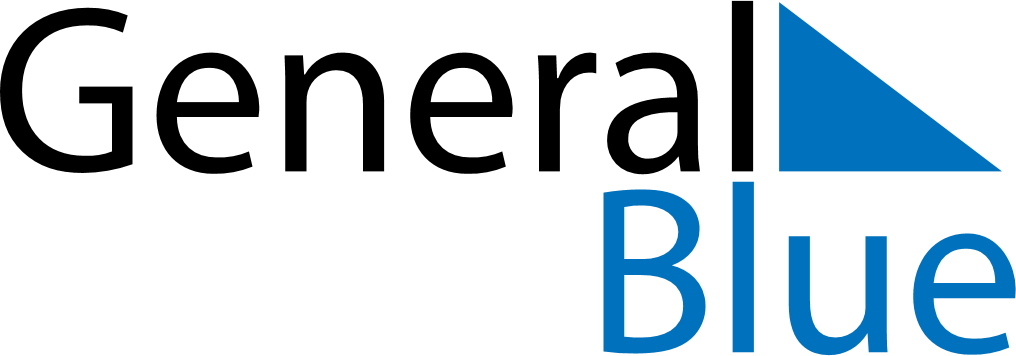 May 2024May 2024May 2024May 2024May 2024May 2024Kotka, Kymenlaakso, FinlandKotka, Kymenlaakso, FinlandKotka, Kymenlaakso, FinlandKotka, Kymenlaakso, FinlandKotka, Kymenlaakso, FinlandKotka, Kymenlaakso, FinlandSunday Monday Tuesday Wednesday Thursday Friday Saturday 1 2 3 4 Sunrise: 5:06 AM Sunset: 9:11 PM Daylight: 16 hours and 4 minutes. Sunrise: 5:04 AM Sunset: 9:14 PM Daylight: 16 hours and 10 minutes. Sunrise: 5:01 AM Sunset: 9:16 PM Daylight: 16 hours and 15 minutes. Sunrise: 4:58 AM Sunset: 9:19 PM Daylight: 16 hours and 20 minutes. 5 6 7 8 9 10 11 Sunrise: 4:55 AM Sunset: 9:21 PM Daylight: 16 hours and 25 minutes. Sunrise: 4:53 AM Sunset: 9:24 PM Daylight: 16 hours and 31 minutes. Sunrise: 4:50 AM Sunset: 9:26 PM Daylight: 16 hours and 36 minutes. Sunrise: 4:48 AM Sunset: 9:29 PM Daylight: 16 hours and 41 minutes. Sunrise: 4:45 AM Sunset: 9:31 PM Daylight: 16 hours and 46 minutes. Sunrise: 4:42 AM Sunset: 9:34 PM Daylight: 16 hours and 51 minutes. Sunrise: 4:40 AM Sunset: 9:36 PM Daylight: 16 hours and 56 minutes. 12 13 14 15 16 17 18 Sunrise: 4:37 AM Sunset: 9:39 PM Daylight: 17 hours and 1 minute. Sunrise: 4:35 AM Sunset: 9:41 PM Daylight: 17 hours and 6 minutes. Sunrise: 4:32 AM Sunset: 9:44 PM Daylight: 17 hours and 11 minutes. Sunrise: 4:30 AM Sunset: 9:46 PM Daylight: 17 hours and 16 minutes. Sunrise: 4:28 AM Sunset: 9:49 PM Daylight: 17 hours and 21 minutes. Sunrise: 4:25 AM Sunset: 9:51 PM Daylight: 17 hours and 25 minutes. Sunrise: 4:23 AM Sunset: 9:53 PM Daylight: 17 hours and 30 minutes. 19 20 21 22 23 24 25 Sunrise: 4:21 AM Sunset: 9:56 PM Daylight: 17 hours and 35 minutes. Sunrise: 4:18 AM Sunset: 9:58 PM Daylight: 17 hours and 39 minutes. Sunrise: 4:16 AM Sunset: 10:00 PM Daylight: 17 hours and 44 minutes. Sunrise: 4:14 AM Sunset: 10:03 PM Daylight: 17 hours and 48 minutes. Sunrise: 4:12 AM Sunset: 10:05 PM Daylight: 17 hours and 52 minutes. Sunrise: 4:10 AM Sunset: 10:07 PM Daylight: 17 hours and 57 minutes. Sunrise: 4:08 AM Sunset: 10:09 PM Daylight: 18 hours and 1 minute. 26 27 28 29 30 31 Sunrise: 4:06 AM Sunset: 10:11 PM Daylight: 18 hours and 5 minutes. Sunrise: 4:04 AM Sunset: 10:14 PM Daylight: 18 hours and 9 minutes. Sunrise: 4:02 AM Sunset: 10:16 PM Daylight: 18 hours and 13 minutes. Sunrise: 4:01 AM Sunset: 10:18 PM Daylight: 18 hours and 16 minutes. Sunrise: 3:59 AM Sunset: 10:20 PM Daylight: 18 hours and 20 minutes. Sunrise: 3:57 AM Sunset: 10:21 PM Daylight: 18 hours and 24 minutes. 